DZIENNIK USTAW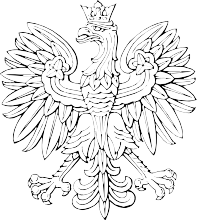 RZECZYPOSPOLITEJ POLSKIEJWarszawa, dnia 29 kwietnia 2022 r.Poz. 941ROZPORZĄDZENIE MINISTRA SPRAW WEWNĘTRZNYCH I ADMINISTRACJI 1)z dnia 29 kwietnia 2022 r.zmieniające rozporządzenie w sprawie wzoru wniosku o świadczenie pieniężne za zapewnienie zakwaterowania i wyżywienia obywatelom Ukrainy przybywającym na terytorium Rzeczypospolitej Polskiejw związku z działaniami wojennymiNa podstawie art. 13 ust. 5 ustawy z dnia 12 marca 2022 r. o pomocy obywatelom Ukrainy w związku z konfliktem zbrojnym na terytorium tego państwa (Dz. U. poz. 583, 682, 683, 684, 830 i 930) zarządza się, co następuje:§ 1. W rozporządzeniu Ministra Spraw Wewnętrznych i Administracji z dnia 16 marca 2022 r. w sprawie wzoru wniosku o świadczenie pieniężne za zapewnienie zakwaterowania i wyżywienia obywatelom Ukrainy przybywającym na terytorium Rzeczypospolitej Polskiej w związku z działaniami wojennymi (Dz. U. poz. 608 i 617) załącznik do rozporządzenia otrzymu- je brzmienie określone w załączniku do niniejszego rozporządzenia.§ 2. Rozporządzenie wchodzi w życie z dniem następującym po dniu ogłoszenia.Minister Spraw Wewnętrznych i Administracji: wz. B. Grodecki1) Minister Spraw Wewnętrznych i Administracji kieruje działem administracji rządowej – administracja publiczna, na podstawie § 1 ust. 2 pkt 1 rozporządzenia Prezesa Rady Ministrów z dnia 18 listopada 2019 r. w sprawie szczegółowego zakresu działania Ministra Spraw Wewnętrznych i Administracji (Dz. U. poz. 2264).Dziennik Ustaw	– 2 –	Poz. 941Załącznik do rozporządzenia Ministra Spraw Wewnętrznych i Administracji z dnia 29 kwietnia 2022 r. (poz. 941)WZÓRWniosek o świadczenie pieniężne za zapewnienie zakwaterowania i wyżywienia obywatelom Ukrainy przybywającym na terytorium Rzeczypospolitej Polskiej, w związku z działaniami wojennymi prowadzonymi na terytorium UkrainyDane wnioskodawcyImię i nazwisko lub nazwa podmiotu*PESEL lub NIP*Adres e-mail*Numer telefonu*Liczba osób, na które wnioskuję o przyznanie świadczenia*Adres miejsca pobytu osób przyjętych do zakwaterowania(Miejscowość, kod pocztowy, ulica, numer domu, numer mieszkania)*Numer rachunku płatniczego, na który wypłacane zostanie świadczenie*Dziennik Ustaw	– 3 –	Poz. 941Oświadczenia wnioskodawcy*Oświadczam, że:zapewniono na własny koszt zakwaterowanie i wyżywienie osobie wskazanej w ”karcie osoby przyjętej do zakwaterowania”, stanowiącej załącznik do niniejszego wniosku;za osobę przyjętą do zakwaterowania na wskazany okres nie wypłacono już świadczenia;za okres, którego dotyczy wniosek, nie otrzymano dodatkowego wynagrodzenia, w tym za wynajem;dane podane we wniosku są prawdziwe.Oświadczenie składa się pod rygorem odpowiedzialności karnej za złożenie fałszywego oświadczenia.……………………………………………………………..(data i podpis osoby składającej oświadczenie/podpis dokumentu elektronicznego)Na podstawie art. 13 ust. 1 ustawy z dnia 12 marca 2022 r. o pomocy obywatelom Ukrainy w związku z konfliktem zbrojnym na terytorium tego państwawnoszę o:□ przyznanie	□ przedłużenie przyznania- świadczenia pieniężnego za zapewnienie zakwaterowania i wyżywienia obywatelomUkrainy.Uzasadnienie przedłużenia wypłaty świadczenia powyżej 120 dniWypełnij to pole, jeśli wnioskujesz o przedłużenie przyznania świadczenia* Pola oznaczone symbolem gwiazdki są wymagane……………………………………………………………..(data i podpis osoby składającej wniosek /podpis dokumentu elektronicznego)